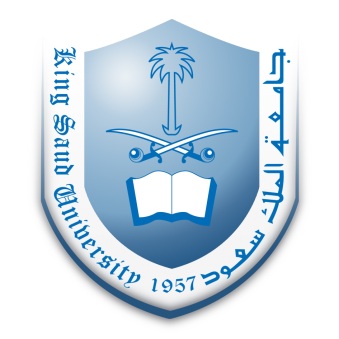                     سعادة مقرر لجنة الأدب والنقد                                             حفظه الله                      السلام عليكم ورحمة الله وبركاته وبعد :       فأرجو التكرم بعرض الخطة الآتية، في اجتماع اللجنة القادم، لإقرارها وتعيين مشرف لها بعد أن تم الأخذ بملحوظات القراء المنهجية واطلاعهم عليها.                                              وتقبلوا وافر الشكر والتقدير،،،اسم الطالب /ة ثلاثياالرقم الجامعيالرقم الجامعيالتخصص     أدب قديم    شعر   سرد          نقد وبلاغة                                                          أدب حديث   شعر   سرد                                         أدب قديم    شعر   سرد          نقد وبلاغة                                                          أدب حديث   شعر   سرد                                         أدب قديم    شعر   سرد          نقد وبلاغة                                                          أدب حديث   شعر   سرد                                         أدب قديم    شعر   سرد          نقد وبلاغة                                                          أدب حديث   شعر   سرد                                         أدب قديم    شعر   سرد          نقد وبلاغة                                                          أدب حديث   شعر   سرد                                     عنوان الخطةالمرحلة      ماجستير             دكتوراه      ماجستير             دكتوراه      ماجستير             دكتوراه      ماجستير             دكتوراه      ماجستير             دكتوراهرأي القراء : (الاطلاع على الخطة بعد إجراء الملحوظات المنهجية وإجازتها)رأي القراء : (الاطلاع على الخطة بعد إجراء الملحوظات المنهجية وإجازتها)رأي القراء : (الاطلاع على الخطة بعد إجراء الملحوظات المنهجية وإجازتها)رأي القراء : (الاطلاع على الخطة بعد إجراء الملحوظات المنهجية وإجازتها)رأي القراء : (الاطلاع على الخطة بعد إجراء الملحوظات المنهجية وإجازتها)رأي القراء : (الاطلاع على الخطة بعد إجراء الملحوظات المنهجية وإجازتها)الاسم:الاسم: تم         لم يتم تم         لم يتمالتوقيع :التوقيع :الاسم:الاسم: تم         لم يتم تم         لم يتمالتوقيع :التوقيع :اسم المرشد/ةالتوقيعالتاريخ/       /         14 هـ